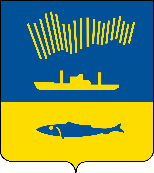 АДМИНИСТРАЦИЯ ГОРОДА МУРМАНСКАП О С Т А Н О В Л Е Н И Е 19.03.2021                                                                                                        № 710В соответствии с Федеральным законом от 06.10.2003 № 131-ФЗ «Об общих принципах организации местного самоуправления в Российской Федерации», постановлением администрации города Мурманска от 29.12.2020 № 3101            «Об утверждении Плана мероприятий («дорожной карты») по содействию развитию конкуренции на территории муниципального образования город Мурманск» и в целях реализации плана мероприятий по содействию развитию конкуренции на территории муниципального образования город Мурманск              п о с т а н о в л я ю: 1. Рекомендовать муниципальным заказчикам, муниципальным бюджетным учреждениям, муниципальным унитарным предприятиям, осуществляющим закупочную деятельность в соответствии с Федеральным законом от 05.04.2013     № 44-ФЗ «О контрактной системе в сфере закупок товаров, работ, услуг для обеспечения государственных и муниципальных нужд» (далее - Закон), осуществлять закупки в соответствии с положениями статьи 30 Закона у субъектов малого предпринимательства, социально ориентированных некоммерческих организаций в объеме не менее чем 30 процентов совокупного годового объема закупок с 01.01.2022.2. Отделу информационно-технического обеспечения и защиты информации администрации города Мурманска (Кузьмин А.Н.) разместить настоящее постановление на официальном сайте администрации города Мурманска в сети Интернет.3. Контроль за выполнением настоящего постановления оставляю за собой.Глава администрации города Мурманска                                                                                     Е.В. Никора